БиатлонКонструкция и технические спецификации поляОсновное поле: размер 242 х 100 см., белого цвета.Линия трассы: ширина 4 см., черного цвета.Зона старта/финиша и контрольные зоны: размер 40 х 40 см.Мишень – цилиндр (алюминиевая банка 330 мл оклеенная бумагой).Мишени находятся на подставках 20 х 10 х 10 см (высота 10 см).Подставка жёстко фиксируются на поле.Столб – 2 банки, поставленные одна на другую.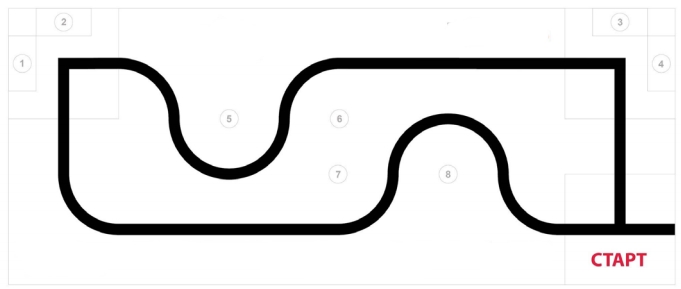 РоботНа старте максимальная ширина робота 20 см., длина – 20 см. Высота и вес робота не ограничены.Во время соревнования размеры робота могут меняться, но не должны выходить за пределы 40 х 40 см.Правила состязанийРобот стартует из зоны старта/финиша.Стартовав из зоны старта/финиша, робот проходит по порядку контрольные зоны I (метки 1 и 2) и II (метки 3 и 4), следуя по черной линии, и финиширует в зоне старта/финиша.При нарушении порядка прохождения этапов, робот снимается с попытки. Если во время попытки робот съезжает с черной линии (т.е. линия находится не между колес), то он снимается с попытки.ЗаданияКонтрольная зона I: Сбить мишени 1 и 2 с отметок.Контрольная зона II: Захватить мишени 3, 4 и с ними финишировать в зоне старта/финиша. ОчкиСбивание мишени 1 и 2: по 50 очков за каждую мишень.Захват мишеней 3 и 4 достижение зоны старта/финиша – по 50 очков за каждую Мишень считается доставленной на базу, если хоть какая-либо часть ее проекции находится на базе.Штрафные очки: 50 штрафных очков за каждый сбитый столб (5, 6, 7 или 8).Победителем будет объявлена команда, получившая наибольшее количество баллов. Если таких команд несколько, то победителем объявляется команда, потратившая на выполнение заданий наименьшее время.  Ход проведения соревнованийКаждая команда совершает 2 попытки. За итоговое количество очков команды принимается сумма очков, набранных за обе попытки.Команда, набравшая максимальное количество очков, считается выигравшей.